                				    Grade 3 Weekly Homework Sheet: Week of March 11-15, 2019For homework, projects, news and upcoming events log on to http://ps136.weebly.com/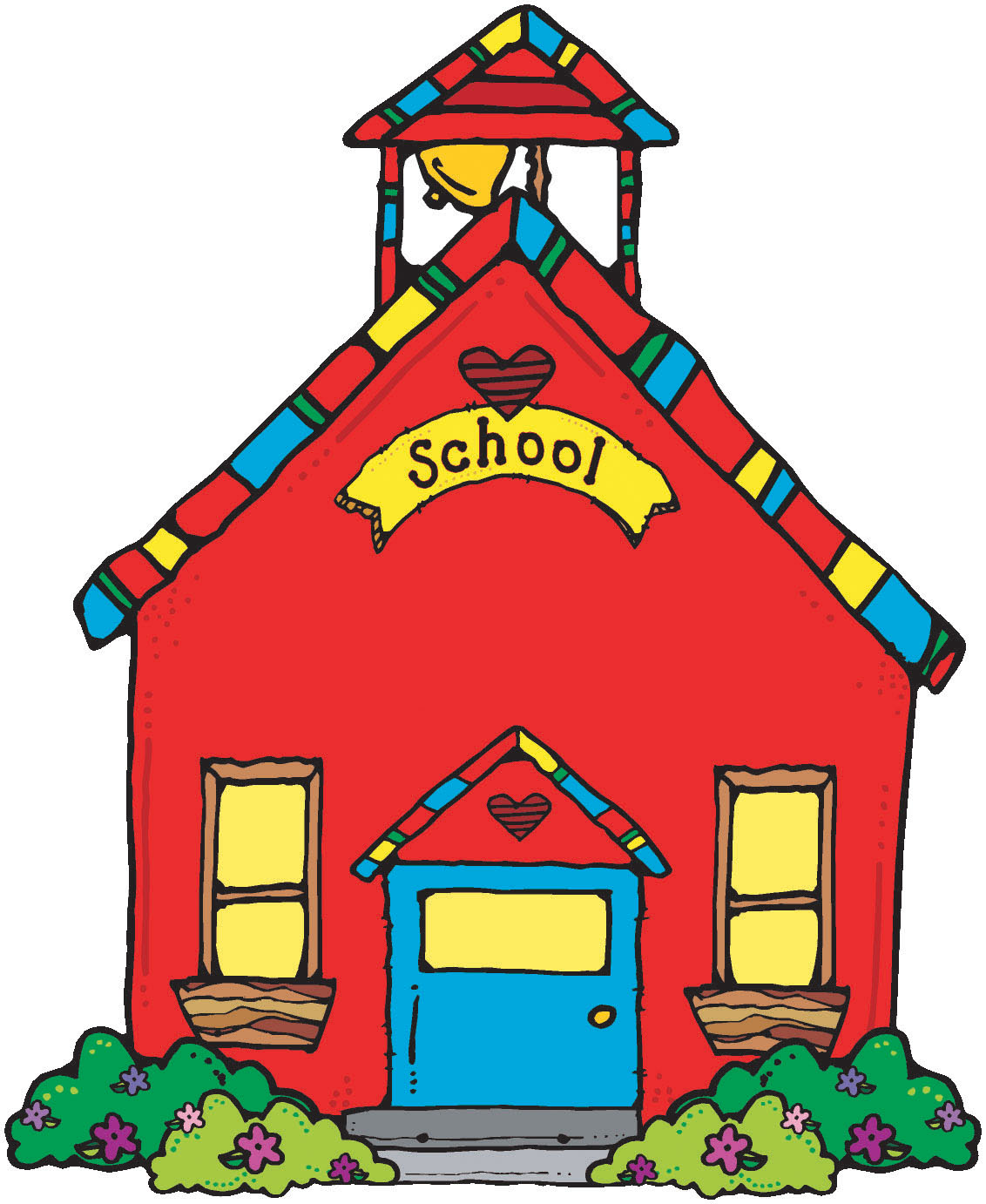 Vocabulary:  genes, offspring, biologist, equivalent, emperor, inhabitants, Mongolia, pioneer, settlers, metamorphosis               **2-sided Homework Sheet**                                                                                                                                                                                  Monday – March 11, 2019Reading: Read for 40 minutes and record on your Reading Log. What is the moral or central message of the book you are reading?Phonics: Use RACE to answer the following question: What are two words to describe Misty Copeland? Cite 2 details that supports your description. Writing: Write an opinion essay to your parents convincing them that you deserve the toy you say on TV during a commercial.Math: Chapter 9 Family letter. Fraction Worksheet.  Study times tables.  Visit engageny.com!!Science: Pick two birds and compare similarities and variations.  Write one to two paragraphs.                                                                                                                                                                                                                               Parent Signature: ____________________                                                                                                                                                                                                                                                                                                                                                                                                                                                                                                                              Tuesday – March 12, 2019Reading: Read for 40 minutes and record on your Reading Log. Name 2 character traits to describe the main character in your book.  Cite text evidence.Phonics: Use RACE to answer the following question: What are two words to describe Marie M. Daly? Cite 2 details that supports your description.Writing: Write two paragraphs describing how important animal adaptations are to an animal’s survival.Math: Chapter 9 Lesson 9.1 Pages 511 and 512 do odd numbers only!  Study and memorize your times tables!     Visit engageny.com!!Science: Write 3 questions about wolves.  What would you like to learn more about in the wolf family?                                                                                                                                                                                                                 Parent Signature: _______________________****Please check homework every night!  Please empty out homework folders daily******Reminder…Students must come to school prepared with four sharpened pencils each day**                                                                                                                                                                              Wednesday – March 13, 2019            Reading: Read for 40 minutes and record on your Reading Log.  Do you agree with the actions of your main character?  Explain why or why not. Phonics: Use RACE to answer the following question: What are two words to describe Mae C. Jemison?  Cite 2 details that support your choice of words.Writing:  Research facts about Susan B. Anthony and Marie Curie.  Who are these famous women? What were their accomplishments?  How are they similar and different?Math:  Chapter 9 Lesson 9.2 Pages 517 and 518 do even numbers only! Study and memorize your times tables!!  Visitengageny.com! Science: What is one thing you found interesting about the fruit fly family?                                                                  ***PTC Tomorrow!!  Half Day 11:30am Dismissal!!                                                                                                                                                                                                    Parent Signature: _______________________                                                                                                                                                                                           Thursday – March 14, 2019Reading: Read for 40 minutes and record on your Reading Log. When was the turning point in your book? (climax)Phonics: Use RACE to answer the following question: What are two words to describe Marian Anderson?   Cite 2 details that support your choice of words.                                              Writing: Who was Clara Barton?  Write a paragraph describing her accomplishments.Math: Chapter 9 Lesson 9.3 Pages 523 and 524 do even numbers only! Study and memorize times tables!!     Visit engageny.com!!Social Studies: PTC Half Day Today!!                                                                                                                                                                                                                                                                        Parent Signature:_________________________                                                                                                                                                                                               Friday  – March 15, 2019Reading: Read for 40 minutes and record on your Reading Log. Describe the setting of your story and include when the story takes place.  Phonics: Use RACE to answer the following question:  What are two words to describe Margaret Mead?  Cite 2 details that supports your choice of words.Writing: Write out a recipe that you use at home. Be very specific. There should be materials, procedure, and all the steps in the correct order.                                                                               Math:  Chapter 9 Lesson 9.4 Pages 529 and 530 do odd numbers only!    Visit engageny.com!! Memorize all times tables!Social Studies: What is one cause of air pollution in China?  What could the solution be in solving this problem?                                                                                                                                              Parent Signature: _______________________